Lychee Lime Thyme Vodka MojitoBy Chef Ronnie Woo2 lychees, fresh or canned ½ large lime, quartered1 sprig of fresh thyme, plus 1 sprig for garnish2 tablespoons of simple syrup (or lychee syrup from can)2.5 ounces of good quality vodkaIce Club sodaInstructions: In a cocktail glass, muddle the lychee, limes, thyme sprig, and simple syrup until the limes and lychees have released all of their juices.  Add the vodka and then fill up the glass with ice.  Top the glass with club soda. Give the cocktail a quick stir, garnish with a sprig of thyme and enjoy!Caramelized Onion & Corn Crabcakes with Coconut Curry Broth & Spicy Sriracha SlawBy Chef Ronnie WooCaramelized Onion & Corn Crabcakes:2 tablespoons of unsalted butter ½ large onions, finely diced2 cloves of garlic, minced½ pound of crabmeat, picked free of shells¼ cup of butter crackers, finely crushed½ cup of fresh or frozen corn kernels1 egg¼ cup of mayonnaise1 teaspoon of soy sauceJuice of ½ lime4-finger pinch of kosher salt4-finger pinch of freshly ground black pepperFlour, for dustingCanola oil, for panfryingInstructions: In a medium pan, cook the butter and onions on medium heat for about 10-15 minutes, until onions turn a golden brown color, making sure to stir occasionally. Add the garlic cloves and cook for 1-2 minutes until fragrant. Transfer to a large mixing bowl and add the crabmeat, butter crackers, corn kernels, egg, mayonnaise, soy sauce, lime juice, salt, and pepper. Using your hands, mix under well combined. Shape mixture into 2-inch patties and dust each patty with flour. Heat up the same skillet with a couple tablespoons of canola oil over medium-high heat and cook each side of the patties for 4-5 minutes, until golden brown and crispy. Serve with the coconut curry broth and Sriracha slaw.Coconut Curry Broth:2 tablespoon of coconut oil¼ cup of shallots2 tablespoons of tomato paste2 teaspoons of curry powder½ teaspoon of ground turmeric½ teaspoon of ground coriander2 garlic cloves, finely minced2 cups of coconut milk2 tablespoons of sugar2 tablespoons of fish sauceInstructions: In a medium pot, heat up the coconut oil over medium heat. Add the shallots and cook until translucent. Whisk in the tomato paste, curry powder, turmeric, coriander, and garlic cloves and cook for 1-2 minutes, until fragrant. Add the coconut milk, sugar and fish sauce and simmer for 5-10 minutes. Serve with crab cakes and Sriracha slaw.Spicy Sriracha Slaw:¼ cup of mayonnaise2 tablespoons of rice vinegarJuice of ½ lime2 tablespoons of fish sauce2 tablespoons of sugar1-2 tablespoons of Sriracha hot sauce2 pounds of cabbage, any type, finely shredded1 medium carrot, shreddedKosher saltFreshly ground black pepperInstructions: In a large bowl, whisk together the mayonnaise, rice vinegar, lime juice, fish sauce, sugar, and Sriracha until well combined. Add the cabbage and carrots and toss until evenly coated and season with salt and pepper to taste. Serve on top of the crab cakes and curry broth. CHEF RONNIE WOOChef Ronnie Woo is the executive chef and owner of The Delicious Cook, a private chef company that specializes in bringing the restaurant experience into your home via intimate four-star dining experiences. Chef Ronnie Woo is also a regular TV personality and can be seen this Fall on Home Made Simple on the Oprah Winfrey Network.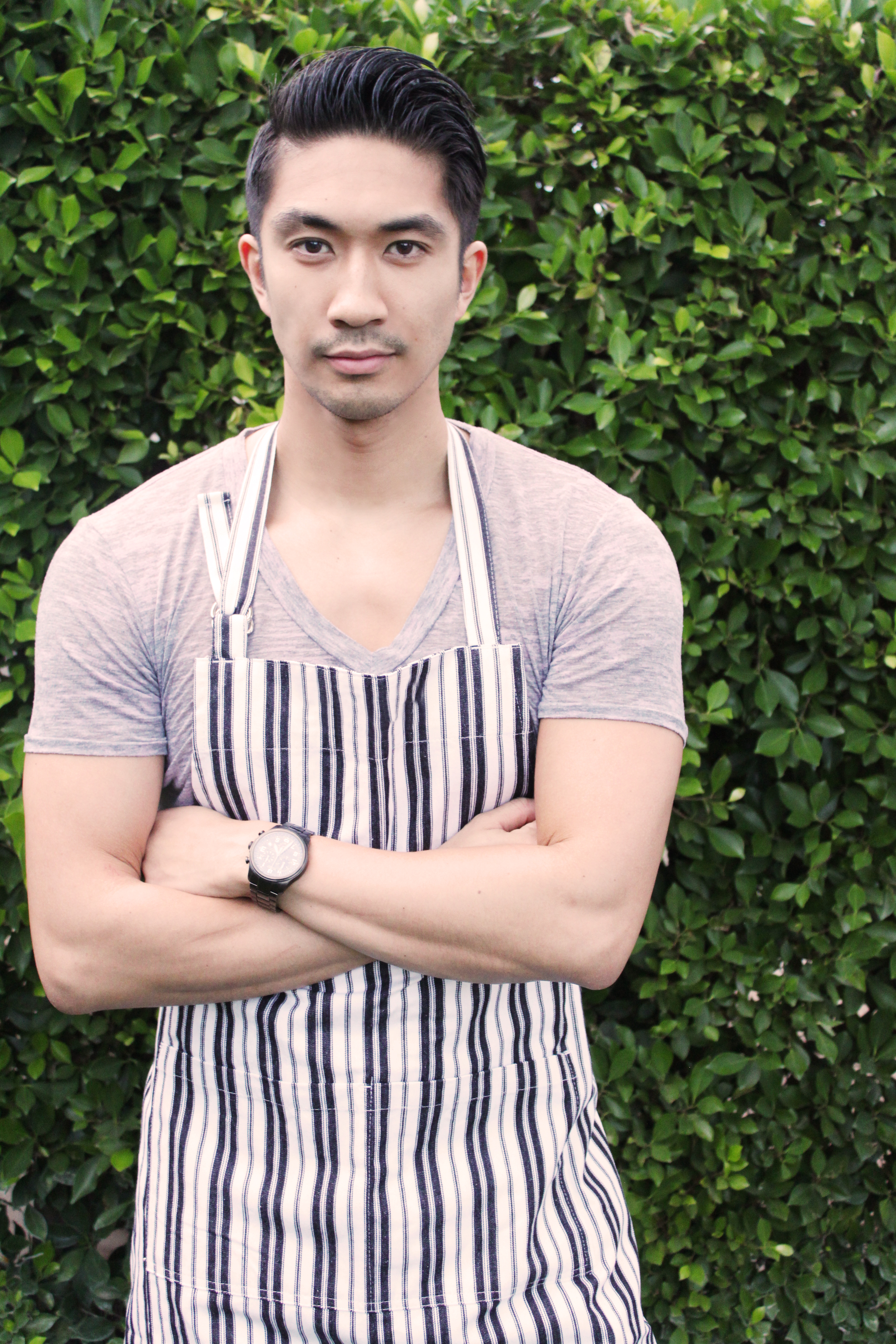 Follow Chef Ronnie on:Twitter:  RonnieCWooInstagram:  RonnieCWooFacebook:  TheDeliciousCook